SRIJEDA, 1. IV. 2020.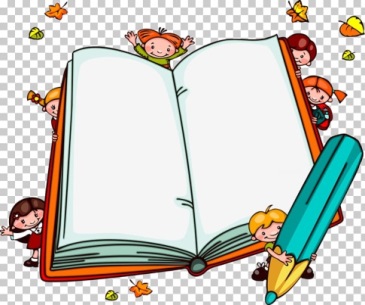 HJ: Travanj, Zvonimir BalogNa ovoj poveznici nalazi se igra riječi. Pokušaj složiti slova i odgonetnuti zadani pojam.https://wordwall.net/hr/resource/1105278/igra-rije%c4%8diPročitaj izražajno pjesmu Travanj ( udžbenik, str. 118. ) Usmeno odgovori na pitanja ispod pjesme.U pisanku, napiši naslov pjesme Travanj i zapiši deset imenica koje te podsjećaju na mjesec travanj, ali tako da svaka iduća počinje posljednjim slovom prethodne ( npr. jaglac, cvijet, trava... )Riješi zadatke u radnoj bilježnici, str. 101. i 102.Znaš li što obilježavamo 1.travnja ? Danas obilježavamo Međunarodni dan šale  Našali se danas sa svojim ukućanima! DOP ( HJ ): Veliko početno slovo u imenima voda i gora - vježbanjeU privitku nalaze se kvizovi za učenike koji pohađaju dopunsku nastavu iz hrvatskog jezika.https://wordwall.net/hr/resource/929563/razredna-nastava/veliko-po%c4%8detno-slovo-u-imenima-vodahttps://wordwall.net/hr/resource/417429/hrvatski-jezik/veliko-slovo-u-imenima-voda-i-goraOsmisli i napiši u pisanku pet rečenica tako da  u svakoj rečenici koristiš jedan naziv vode ili gore iz kviza.Pazi na pravilo pisanja velikog početnog slova u imenima voda i gora.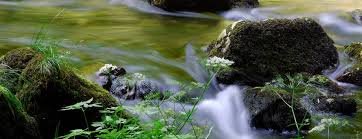 PID: Vode u zavičaju - zanimljivostiPročitaj zanimljivosti koje možeš povezati s onime što ćeš učiti u cjelini VODE U ZAVIČAJU ( udžbenik, str. 70. i 71. )Nakon što si pročitao zanimljivosti, odigraj kviz i provjeri što si naučio / naučila.Kviz potraži na ovoj poveznici.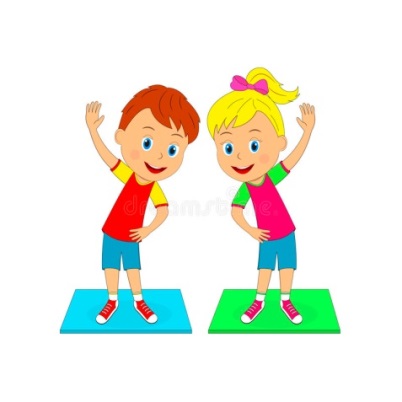 https://learningapps.org/10177008TZK:Razgibaj se prateći ove vježbehttps://www.youtube.com/watch?time_continue=190&v=3DXwIClXdIs&feature=emb_title